§1891-B.  Projects1.  Types of projects.  Projects undertaken by the Corps include, but are not limited to, projects such as:A.  Forestry, nursery and silvicultural operations;  [PL 2007, c. 240, Pt. NN, §2 (NEW).]B.  Wildlife habitat conservation, rehabilitation and improvement;  [PL 2007, c. 240, Pt. NN, §2 (NEW).]C.  Recreational area development, management and improvement;  [PL 2007, c. 240, Pt. NN, §2 (NEW).]D.  Energy conservation projects;  [PL 2007, c. 240, Pt. NN, §2 (NEW).]E.  Fish culture and habitat maintenance and improvement and other fisheries or marine resource assistance;  [PL 2007, c. 240, Pt. NN, §2 (NEW).]F.  Trail and campsite development and improvement;  [PL 2007, c. 240, Pt. NN, §2 (NEW).]G.  Insect, disease, rodents and fire prevention and control;  [PL 2007, c. 240, Pt. NN, §2 (NEW).]H.  Erosion, flood, drought and storm damage assistance and control;  [PL 2007, c. 240, Pt. NN, §2 (NEW).]I.  Reclamation and improvement of lands disturbed by erosion, mining or other adverse natural or human-made actions; and  [PL 2007, c. 240, Pt. NN, §2 (NEW).]J.  Environmental education programs.  [PL 2007, c. 240, Pt. NN, §2 (NEW).][PL 2007, c. 240, Pt. NN, §2 (NEW).]2.  Eligible sponsors.  All projects must be undertaken and operated under the sponsorship and cooperation of a public agency or a nonprofit organization. A sponsoring public agency or organization shall contribute to a project by, at a minimum, providing tools, supplies, equipment and technical supervision and plans necessary for project completion.[PL 2007, c. 240, Pt. NN, §2 (NEW).]3.  Additional criteria.  Projects must be of lasting and worthwhile significance to the people of the State or otherwise serve a valid public purpose and provide meaningful work or service experience to the enrollees.[PL 2007, c. 240, Pt. NN, §2 (NEW).]Revisor's Note: §1891-B.  Reporting (As enacted by PL 2007, c. 146, §5 is REALLOCATED TO TITLE 12, SECTION 1890-C)SECTION HISTORYPL 2007, c. 146, §5 (NEW). PL 2007, c. 240, Pt. NN, §2 (NEW). PL 2007, c. 695, Pt. A, §14 (RAL). The State of Maine claims a copyright in its codified statutes. If you intend to republish this material, we require that you include the following disclaimer in your publication:All copyrights and other rights to statutory text are reserved by the State of Maine. The text included in this publication reflects changes made through the First Regular and First Special Session of the 131st Maine Legislature and is current through November 1, 2023
                    . The text is subject to change without notice. It is a version that has not been officially certified by the Secretary of State. Refer to the Maine Revised Statutes Annotated and supplements for certified text.
                The Office of the Revisor of Statutes also requests that you send us one copy of any statutory publication you may produce. Our goal is not to restrict publishing activity, but to keep track of who is publishing what, to identify any needless duplication and to preserve the State's copyright rights.PLEASE NOTE: The Revisor's Office cannot perform research for or provide legal advice or interpretation of Maine law to the public. If you need legal assistance, please contact a qualified attorney.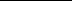 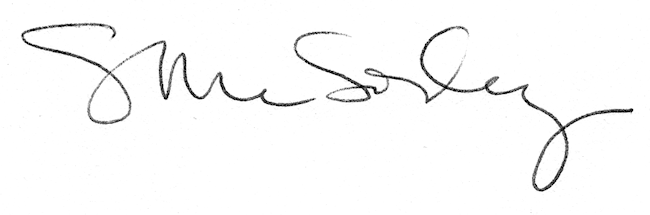 